ใบกิจกรรมมัทนะพาธา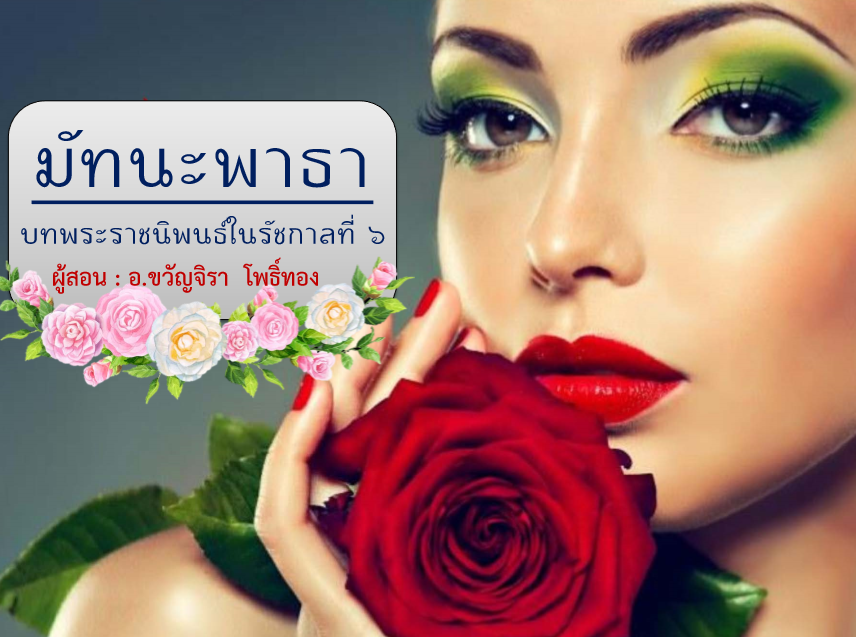 นักเรียนคิดว่าพฤติกรรมการแสดงความรักของสุเทษณ์ที่กระทำต่อ
นางมัทนาเหมาะสมหรือไม่ อย่างไร ตอบ………………………………………………………………………………………………………………………………………………………………………………………………………………………………………………………………………………………………………………………………………………………………………………………………………………………………………นักเรียนคิดว่าลักษณะของกุหลาบเหมือนกับลักษณะของหญิงสาวอย่างไรตอบ………………………………………………………………………………………………………………………………………………………………………………………………………………………………………………………………………………………………………………………………………………………………………………………………………………………………………จงแสดงความคิดเห็นเกี่ยวกับความรักของตัวละครในวรรณคดีเรื่อง “มัทนะพาธา” ว่าเหตุใดจึงเกิดความทุกข์ ตอบ………………………………………………………………………………………………………………………………………………………………………………………………………………………………………………………………………………………………………………………………………………………………………………………………………………………………………เพราะเหตุใดวรรณคดีเรื่อง มัทนะพาธา จึงได้รับการยกย่องจากวรรณคดีสโมสรให้เป็นสุดยอดของบทละครพูดคำฉันท์ตอบ………………………………………………………………………………………………………………………………………………………………………………………………………………………………………………………………………………………………………………………………………………………………………………………………………………………………………นักเรียนได้รับข้อคิดและประโยชน์อย่างไรจากการศึกษาเรื่องมัทนะพาธาตอบ………………………………………………………………………………………………………………………………………………………………………………………………………………………………………………………………………………………………………………………………………………………………………………………………………………………………………